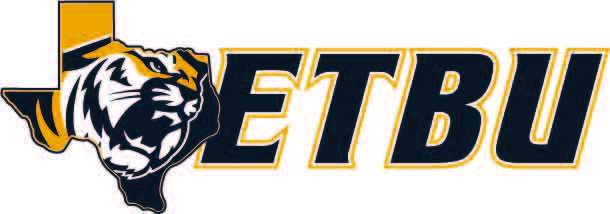 August 2, 2019Hey Tiger Marching Band! My name is Chris Moix, and I am so excited to serve as the Interim Band Director here at East Texas Baptist University this year!  As you may have heard, I recently graduated with my Masters in Music Education from Tarleton State University.  While there, I served on the band staff as a Teaching Graduate Assistant.  Before TSU, I have served as a band director for 18 years in several schools in Texas and Arkansas.  I started my teaching career in east Texas, so I very happy to return to the area.  I look forward to meeting everyone and sharing more.Well, enough about me - here’s the information you need to get things started for the marching band camp and the remainder of the semester.  We will follow the marching band plan that Mr. Crim sent out earlier this summer.  If you did not receive that schedule (or can’t find it ), you will find everything below.  CHECK-IN/MOVE-IN: Freshmen – please follow the Welcome Week schedule you received from Student Affairs for check-in on Wednesday, August 14th.  Those events will be your only focus on that day.  Band Leadership (Drum Major, Section Leaders, , and ) – will move in after 6:00pm on Wednesday, August 14th.  All others – will move in after 6:00pm on Thursday, August 15th.  Make sure you have a valid student ID, or go to Student Services to get a new one made.  You must be “clear” with the Business Office to move in!  (If you are taking an August mini-term class, you will follow that schedule given to you.)\MEALS:ETBU will provide your meals until school starts.  Plan on scanning your ID for meals after you move in, but you may be asked to sign a list.  Either way, we pay for your meals.INSTRUMENTS:ETBU provides all percussion equipment, large brass and woodwind instruments, and other “small” instruments as needed.  You may check out an instrument and locker for the semester on Friday during Uniform/Equipment Check-out.  Please bring your own reeds, oil, grease, and any other supplies you may need.  Mouthpieces and ligatures are generally supplied with school-owned instruments.  MUSIC:You will be issued a folder of music at our first rehearsal Friday evening.  We will supply a flip folder; however, if you wish to have a lyre for your instrument you will need to purchase one at the local music store.UNIFORMS:You will be fitted for a uniform during the specified times on the Tiger Marching Band Camp Schedule.  The uniforms are only two years old and are in excellent condition!  If alterations are required, the University will pay for them.  An ETBU Band shirt will be provided to you to wear under the uniform as well as a ball cap to wear in the stands at games.  To ensure a uniform look, we only allow the “company” shirt and hat to worn at games.  You will need to provide a pair of soccer/wind shorts to wear under your band pants.SHOES:The Tiger Band uses a matte (non-shiny) black marching shoe.  If you have shoes from a previous year, you may wear those.  Otherwise, you will need to purchase a pair before our first performance on Saturday, September 21st.  Please don’t wait until the last minute to order them.  Good shoes run $25 - $40 plus shipping.  There are several good websites to order from, including www.bandshoppe.com and www.mccormicksnet.com.  Any matte black band shoe will be fine.  The more expensive the shoe, of course, the more comfortable and longer lasting the shoe will be.  Please, no athletic shoes or sneakers.REHEARSALS:We will be working both inside and outside during rehearsal blocks.  We will work often as a full band, but we will also split into sectionals with student and staff leaders.  T-shirts, shorts, and athletic shoes (NO FLIP-FLOPS!!!!) are the attire for marching rehearsals.  Please be modest in your dress outside.  I highly suggest you to wear a hat and sunglasses (and sunscreen!) when we are rehearsing outside.  You might bring a sweatshirt or hoodie if you tend to get cold in the Band Hall.  We will follow the printed schedule as closely as possible, but be prepared to make adjustments.  “Blessed are the flexible, for they will not get bent out of shape!”I’m sure you probably will still have questions after this letter, so feel free to email me or call/text me anytime.  Below is the tentative schedule for Band Camp and a schedule of our fall activities.  Blessings,Chris Moixcmoix@etbu.edu254-721-8217Tiger Marching Band Camp ScheduleWednesday, August 14All-Day			Freshmen move in for Welcome Week Activities6:00pm			Band Leadership moves inThursday, August 15All-Day			Leadership meetings and Prep stuff!6:00pm			Returning band members move inFriday, August 169:00am-Noon		Uniform/Equipment Check-out: Upperclassmen & ALL PERCUSSION1:00-3:00pm		Uniform/Equipment Check-out: Freshmen3:00-4:45pm		Percussion Sectional5:00pm			Dinner in the cafeteria6:00-9:00pm		Full Band in the Band Hall9:00pm			Ice Cream Social!!!!Saturday, August 179:00-11:30am		Marching Fundamentals on “The Skillet”Noon			Lunch in the cafeteria1:15-2:30		Full Band in the Band Hall2:30-3:45		Section Rehearsals (REDW and JGMB)3:45-4:45		Full Band in the Band Hall5:00pm			Dinner in the cafeteria6:00-8:00pm		Full Band in the Band Hall8:00-11:00pm		Snacks & “Minute-To-Win-It Games”!!Sunday, August 188:00am-Noon		Go to Church!2:00-3:30pm		Section Rehearsals (REDW and JGMB)3:30-4:30pm		Full Band in the Band Hall5:00pm			Dinner in the cafeteria6:00-8:00pm		Full Band in the Band HallMonday, August 19 FIRST DAY OF CLASSES!! Regular rehearsals begin Monday-Thursday 4:00-5:15pmETBU Tiger Marching Band 2019Fall Schedule of ActivitiesDate					Activity			     Performance TimeSaturday, September 21		Game vs Texas Lutheran			6:00pmSaturday, October 5		Game vs Belhaven				2:00pmSaturday, October 19		Game vs McMurry				2:00pmFriday, October 25 		Homecoming Events/Pep Rally		7:00pmSaturday, October 26		HOMECOMING vs Howard Payne	2:00pmSaturday, November 9		Game vs Hardin Simmons		2:00pmPerformance times subject to changeDress rehearsal at Ornelas Stadium on game days 9:00-10:00amCall times generally 2 hours before performance timeWe are occasionally asked by Administration to support the mission of the University by participating in public relations activities that require a uniformed performance by the band during school hours.  If this is the case, we will give you as much advance notice as possible and work to minimize the amount of time you are out of class.  Thank you for your understanding.